Universidade Federal de Rondônia – UNIR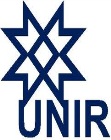 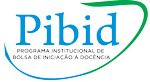 Programa Institucional de Bolsa de Iniciação à Docência – PIBIDTransformação de leite em iogurte pela ação de bactériasINTRODUÇÃOO iogurte é obtido pela fermentação do leite, por ação de bactérias – Streptococcus thermophilius e Lactobacillius bulgaricus - que transformam a lactose (açúcar do leite) em ácido lático. Como são adicionadas após o processo de pasteurização do leite, essas bactérias permanecem “vivas”. Um dos aspectos positivos é o fato das bactérias manterem no organismo um meio ácido que impede o desenvolvimento de outros microrganismos e leveduras prejudiciais que podem causar infecções.OBJETIVO Observar a ação benéfica dos microrganismos na produção de iogurte através da sua produção a partir do leite por ação de fermentação de bactérias lácteas.MATERIAIS • 1L Leite integral• Iogurte Natural• Recipiente • Microscópio óptico• Lâmina preparada PROCEDIMENTOS • Despejar o leite integral no recipiente de tamanho adequado para a quantidade de iogurte que será produzido, adicionar a ele o iogurte natural e misturar.• Cobrir o recipiente com um pano e deixá-lo em repouso até o outro dia. • Depois de um intervalo de 24 horas, observar como ficou aquela mistura, o seu aspecto devido à ação das bactérias.• Para visualizar, observe a lâmina na objetiva de maior aumento. QUESTÕESDesenhe o que você observou no microscópio Qual foi o tipo de célula observada? A que reino pertence às células observadas?Classifique os tipos de bactérias observadas de acordo com a sua forma e estrutura.REFERÊNCIARoteiro utilizado pela escola E.E.E.M. Major Guapindaia. Adaptado pelos bolsistas do PIBID.